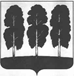 АДМИНИСТРАЦИЯ БЕРЕЗОВСКОГО РАЙОНАХАНТЫ-МАНСИЙСКОГО АВТОНОМНОГО ОКРУГА – ЮГРЫПОСТАНОВЛЕНИЕ от  20.12.2022                                                                                                         № 1704пгт. БерезовоО внесении изменений в постановление администрации Березовского района от 28.12.2021 № 1585 «О муниципальной программе «Современная транспортная система Березовского района»В соответствии со статьей 179 Бюджетного кодекса Российской Федерации, Федеральным законом от 06 октября 2003 года № 131-ФЗ «Об общих принципах организации местного самоуправления в Российской Федерации», постановлением администрации Березовского района от 10 ноября 2021 года № 1306 «О порядке разработки и реализации муниципальных программ Березовского района, порядке оценки эффективности реализации муниципальных программ Березовского района и признании утратившими силу некоторых муниципальных нормативных правовых актов администрации Березовского района»:Внести в приложение 1 к постановлению администрации Березовского района от 28.12.2021 № 1585 «О муниципальной программе «Современная транспортная система Березовского района» (далее – муниципальная программа) следующие изменения:паспорт муниципальной программы изложить в следующей редакции согласно приложению 1 к настоящему постановлению;таблицу 1 муниципальной программы изложить в следующей редакции согласно приложению 2 к настоящему постановлению;таблицу 7 муниципальной программы изложить в следующей редакции согласно приложению 3 к настоящему постановлению.Опубликовать настоящее постановление в газете «Жизнь Югры» и разместить на официальном веб-сайте органов местного самоуправления Березовского района. Настоящее постановление вступает в силу после его официального опубликования.Глава района		         					                             П.В. АртеевПриложение 1 к постановлению администрации Березовского районаот 20.12.2022 № 1704Приложение 2 к постановлению администрации Березовского районаот 20.12.2022 № 1704Приложение 3 к постановлению администрации Березовского районаот 20.12.2022 № 1704Паспорт муниципальной программыПаспорт муниципальной программыПаспорт муниципальной программыПаспорт муниципальной программыПаспорт муниципальной программыПаспорт муниципальной программыПаспорт муниципальной программыПаспорт муниципальной программыПаспорт муниципальной программыПаспорт муниципальной программыПаспорт муниципальной программыПаспорт муниципальной программыПаспорт муниципальной программыПаспорт муниципальной программыПаспорт муниципальной программыПаспорт муниципальной программыПаспорт муниципальной программыПаспорт муниципальной программыПаспорт муниципальной программыПаспорт муниципальной программыПаспорт муниципальной программыПаспорт муниципальной программыНаименование муниципальной программыСовременная транспортная система Березовского районаСовременная транспортная система Березовского районаСовременная транспортная система Березовского районаСроки реализации муниципальной программыСроки реализации муниципальной программыСроки реализации муниципальной программыСроки реализации муниципальной программыСроки реализации муниципальной программы2022–2025 годы и на период до 2030 года 2022–2025 годы и на период до 2030 года Тип муниципальной программыМуниципальная программаМуниципальная программаМуниципальная программаМуниципальная программаМуниципальная программаМуниципальная программаМуниципальная программаМуниципальная программаМуниципальная программаМуниципальная программаКуратор муниципальной программыПервый заместитель главы Березовского района, в ведении которого находится отдел транспорта администрации Березовского районаПервый заместитель главы Березовского района, в ведении которого находится отдел транспорта администрации Березовского районаПервый заместитель главы Березовского района, в ведении которого находится отдел транспорта администрации Березовского районаПервый заместитель главы Березовского района, в ведении которого находится отдел транспорта администрации Березовского районаПервый заместитель главы Березовского района, в ведении которого находится отдел транспорта администрации Березовского районаПервый заместитель главы Березовского района, в ведении которого находится отдел транспорта администрации Березовского районаПервый заместитель главы Березовского района, в ведении которого находится отдел транспорта администрации Березовского районаПервый заместитель главы Березовского района, в ведении которого находится отдел транспорта администрации Березовского районаПервый заместитель главы Березовского района, в ведении которого находится отдел транспорта администрации Березовского районаПервый заместитель главы Березовского района, в ведении которого находится отдел транспорта администрации Березовского районаОтветственный исполнитель муниципальной программыОтдел транспорта администрации Березовского районаОтдел транспорта администрации Березовского районаОтдел транспорта администрации Березовского районаОтдел транспорта администрации Березовского районаОтдел транспорта администрации Березовского районаОтдел транспорта администрации Березовского районаОтдел транспорта администрации Березовского районаОтдел транспорта администрации Березовского районаОтдел транспорта администрации Березовского районаОтдел транспорта администрации Березовского районаСоисполнители муниципальной программыМуниципальное казенное учреждение "Управление капитального строительства и ремонта Березовского района" (далее - МКУ "Управление капитального строительства и ремонта Березовского района), Городские и сельские поселения Березовского районаМуниципальное казенное учреждение "Управление капитального строительства и ремонта Березовского района" (далее - МКУ "Управление капитального строительства и ремонта Березовского района), Городские и сельские поселения Березовского районаМуниципальное казенное учреждение "Управление капитального строительства и ремонта Березовского района" (далее - МКУ "Управление капитального строительства и ремонта Березовского района), Городские и сельские поселения Березовского районаМуниципальное казенное учреждение "Управление капитального строительства и ремонта Березовского района" (далее - МКУ "Управление капитального строительства и ремонта Березовского района), Городские и сельские поселения Березовского районаМуниципальное казенное учреждение "Управление капитального строительства и ремонта Березовского района" (далее - МКУ "Управление капитального строительства и ремонта Березовского района), Городские и сельские поселения Березовского районаМуниципальное казенное учреждение "Управление капитального строительства и ремонта Березовского района" (далее - МКУ "Управление капитального строительства и ремонта Березовского района), Городские и сельские поселения Березовского районаМуниципальное казенное учреждение "Управление капитального строительства и ремонта Березовского района" (далее - МКУ "Управление капитального строительства и ремонта Березовского района), Городские и сельские поселения Березовского районаМуниципальное казенное учреждение "Управление капитального строительства и ремонта Березовского района" (далее - МКУ "Управление капитального строительства и ремонта Березовского района), Городские и сельские поселения Березовского районаМуниципальное казенное учреждение "Управление капитального строительства и ремонта Березовского района" (далее - МКУ "Управление капитального строительства и ремонта Березовского района), Городские и сельские поселения Березовского районаМуниципальное казенное учреждение "Управление капитального строительства и ремонта Березовского района" (далее - МКУ "Управление капитального строительства и ремонта Березовского района), Городские и сельские поселения Березовского районаНациональная цельКомфортная и безопасная среда для жизниКомфортная и безопасная среда для жизниКомфортная и безопасная среда для жизниКомфортная и безопасная среда для жизниКомфортная и безопасная среда для жизниКомфортная и безопасная среда для жизниКомфортная и безопасная среда для жизниКомфортная и безопасная среда для жизниКомфортная и безопасная среда для жизниКомфортная и безопасная среда для жизниЦели муниципальной программыРазвитие современной транспортной инфраструктуры, повышение доступности и безопасности услуг транспортного комплекса для населения Березовского района.
Сокращение дорожно-транспортных происшествий и тяжести их последствийРазвитие современной транспортной инфраструктуры, повышение доступности и безопасности услуг транспортного комплекса для населения Березовского района.
Сокращение дорожно-транспортных происшествий и тяжести их последствийРазвитие современной транспортной инфраструктуры, повышение доступности и безопасности услуг транспортного комплекса для населения Березовского района.
Сокращение дорожно-транспортных происшествий и тяжести их последствийРазвитие современной транспортной инфраструктуры, повышение доступности и безопасности услуг транспортного комплекса для населения Березовского района.
Сокращение дорожно-транспортных происшествий и тяжести их последствийРазвитие современной транспортной инфраструктуры, повышение доступности и безопасности услуг транспортного комплекса для населения Березовского района.
Сокращение дорожно-транспортных происшествий и тяжести их последствийРазвитие современной транспортной инфраструктуры, повышение доступности и безопасности услуг транспортного комплекса для населения Березовского района.
Сокращение дорожно-транспортных происшествий и тяжести их последствийРазвитие современной транспортной инфраструктуры, повышение доступности и безопасности услуг транспортного комплекса для населения Березовского района.
Сокращение дорожно-транспортных происшествий и тяжести их последствийРазвитие современной транспортной инфраструктуры, повышение доступности и безопасности услуг транспортного комплекса для населения Березовского района.
Сокращение дорожно-транспортных происшествий и тяжести их последствийРазвитие современной транспортной инфраструктуры, повышение доступности и безопасности услуг транспортного комплекса для населения Березовского района.
Сокращение дорожно-транспортных происшествий и тяжести их последствийРазвитие современной транспортной инфраструктуры, повышение доступности и безопасности услуг транспортного комплекса для населения Березовского района.
Сокращение дорожно-транспортных происшествий и тяжести их последствийЗадачи муниципальной программы1. Обеспечение доступности и повышение качества транспортных услуг автомобильным транспортом.                                                      2. Обеспечение доступности и повышение качества транспортных услуг воздушным транспортом.                                                              3. Обеспечение доступности и повышение качества транспортных услуг водным транспортом.
4. Строительство, реконструкция, капитальный   ремонт и сохранность автомобильных дорог общего пользования местного значения.
5. Предупреждение опасного поведения участников дорожного движения и профилактика дорожно-транспортных происшествий.
6. Совершенствование контрольно-надзорной деятельности в сфере обеспечения безопасности дорожного движения.
7. Совершенствование организации движения транспорта и пешеходов в поселении.
8. Снижение детского дорожно-транспортного травматизма и пропаганда безопасности дорожного движения.
9. Профилактика правонарушений в сфере безопасности дорожного движения.1. Обеспечение доступности и повышение качества транспортных услуг автомобильным транспортом.                                                      2. Обеспечение доступности и повышение качества транспортных услуг воздушным транспортом.                                                              3. Обеспечение доступности и повышение качества транспортных услуг водным транспортом.
4. Строительство, реконструкция, капитальный   ремонт и сохранность автомобильных дорог общего пользования местного значения.
5. Предупреждение опасного поведения участников дорожного движения и профилактика дорожно-транспортных происшествий.
6. Совершенствование контрольно-надзорной деятельности в сфере обеспечения безопасности дорожного движения.
7. Совершенствование организации движения транспорта и пешеходов в поселении.
8. Снижение детского дорожно-транспортного травматизма и пропаганда безопасности дорожного движения.
9. Профилактика правонарушений в сфере безопасности дорожного движения.1. Обеспечение доступности и повышение качества транспортных услуг автомобильным транспортом.                                                      2. Обеспечение доступности и повышение качества транспортных услуг воздушным транспортом.                                                              3. Обеспечение доступности и повышение качества транспортных услуг водным транспортом.
4. Строительство, реконструкция, капитальный   ремонт и сохранность автомобильных дорог общего пользования местного значения.
5. Предупреждение опасного поведения участников дорожного движения и профилактика дорожно-транспортных происшествий.
6. Совершенствование контрольно-надзорной деятельности в сфере обеспечения безопасности дорожного движения.
7. Совершенствование организации движения транспорта и пешеходов в поселении.
8. Снижение детского дорожно-транспортного травматизма и пропаганда безопасности дорожного движения.
9. Профилактика правонарушений в сфере безопасности дорожного движения.1. Обеспечение доступности и повышение качества транспортных услуг автомобильным транспортом.                                                      2. Обеспечение доступности и повышение качества транспортных услуг воздушным транспортом.                                                              3. Обеспечение доступности и повышение качества транспортных услуг водным транспортом.
4. Строительство, реконструкция, капитальный   ремонт и сохранность автомобильных дорог общего пользования местного значения.
5. Предупреждение опасного поведения участников дорожного движения и профилактика дорожно-транспортных происшествий.
6. Совершенствование контрольно-надзорной деятельности в сфере обеспечения безопасности дорожного движения.
7. Совершенствование организации движения транспорта и пешеходов в поселении.
8. Снижение детского дорожно-транспортного травматизма и пропаганда безопасности дорожного движения.
9. Профилактика правонарушений в сфере безопасности дорожного движения.1. Обеспечение доступности и повышение качества транспортных услуг автомобильным транспортом.                                                      2. Обеспечение доступности и повышение качества транспортных услуг воздушным транспортом.                                                              3. Обеспечение доступности и повышение качества транспортных услуг водным транспортом.
4. Строительство, реконструкция, капитальный   ремонт и сохранность автомобильных дорог общего пользования местного значения.
5. Предупреждение опасного поведения участников дорожного движения и профилактика дорожно-транспортных происшествий.
6. Совершенствование контрольно-надзорной деятельности в сфере обеспечения безопасности дорожного движения.
7. Совершенствование организации движения транспорта и пешеходов в поселении.
8. Снижение детского дорожно-транспортного травматизма и пропаганда безопасности дорожного движения.
9. Профилактика правонарушений в сфере безопасности дорожного движения.1. Обеспечение доступности и повышение качества транспортных услуг автомобильным транспортом.                                                      2. Обеспечение доступности и повышение качества транспортных услуг воздушным транспортом.                                                              3. Обеспечение доступности и повышение качества транспортных услуг водным транспортом.
4. Строительство, реконструкция, капитальный   ремонт и сохранность автомобильных дорог общего пользования местного значения.
5. Предупреждение опасного поведения участников дорожного движения и профилактика дорожно-транспортных происшествий.
6. Совершенствование контрольно-надзорной деятельности в сфере обеспечения безопасности дорожного движения.
7. Совершенствование организации движения транспорта и пешеходов в поселении.
8. Снижение детского дорожно-транспортного травматизма и пропаганда безопасности дорожного движения.
9. Профилактика правонарушений в сфере безопасности дорожного движения.1. Обеспечение доступности и повышение качества транспортных услуг автомобильным транспортом.                                                      2. Обеспечение доступности и повышение качества транспортных услуг воздушным транспортом.                                                              3. Обеспечение доступности и повышение качества транспортных услуг водным транспортом.
4. Строительство, реконструкция, капитальный   ремонт и сохранность автомобильных дорог общего пользования местного значения.
5. Предупреждение опасного поведения участников дорожного движения и профилактика дорожно-транспортных происшествий.
6. Совершенствование контрольно-надзорной деятельности в сфере обеспечения безопасности дорожного движения.
7. Совершенствование организации движения транспорта и пешеходов в поселении.
8. Снижение детского дорожно-транспортного травматизма и пропаганда безопасности дорожного движения.
9. Профилактика правонарушений в сфере безопасности дорожного движения.1. Обеспечение доступности и повышение качества транспортных услуг автомобильным транспортом.                                                      2. Обеспечение доступности и повышение качества транспортных услуг воздушным транспортом.                                                              3. Обеспечение доступности и повышение качества транспортных услуг водным транспортом.
4. Строительство, реконструкция, капитальный   ремонт и сохранность автомобильных дорог общего пользования местного значения.
5. Предупреждение опасного поведения участников дорожного движения и профилактика дорожно-транспортных происшествий.
6. Совершенствование контрольно-надзорной деятельности в сфере обеспечения безопасности дорожного движения.
7. Совершенствование организации движения транспорта и пешеходов в поселении.
8. Снижение детского дорожно-транспортного травматизма и пропаганда безопасности дорожного движения.
9. Профилактика правонарушений в сфере безопасности дорожного движения.1. Обеспечение доступности и повышение качества транспортных услуг автомобильным транспортом.                                                      2. Обеспечение доступности и повышение качества транспортных услуг воздушным транспортом.                                                              3. Обеспечение доступности и повышение качества транспортных услуг водным транспортом.
4. Строительство, реконструкция, капитальный   ремонт и сохранность автомобильных дорог общего пользования местного значения.
5. Предупреждение опасного поведения участников дорожного движения и профилактика дорожно-транспортных происшествий.
6. Совершенствование контрольно-надзорной деятельности в сфере обеспечения безопасности дорожного движения.
7. Совершенствование организации движения транспорта и пешеходов в поселении.
8. Снижение детского дорожно-транспортного травматизма и пропаганда безопасности дорожного движения.
9. Профилактика правонарушений в сфере безопасности дорожного движения.1. Обеспечение доступности и повышение качества транспортных услуг автомобильным транспортом.                                                      2. Обеспечение доступности и повышение качества транспортных услуг воздушным транспортом.                                                              3. Обеспечение доступности и повышение качества транспортных услуг водным транспортом.
4. Строительство, реконструкция, капитальный   ремонт и сохранность автомобильных дорог общего пользования местного значения.
5. Предупреждение опасного поведения участников дорожного движения и профилактика дорожно-транспортных происшествий.
6. Совершенствование контрольно-надзорной деятельности в сфере обеспечения безопасности дорожного движения.
7. Совершенствование организации движения транспорта и пешеходов в поселении.
8. Снижение детского дорожно-транспортного травматизма и пропаганда безопасности дорожного движения.
9. Профилактика правонарушений в сфере безопасности дорожного движения.ПодпрограммыПодпрограмма 1 «Автомобильный транспорт»
Подпрограмма 2 «Гражданская авиация»
Подпрограмма 3 «Водный транспорт»
Подпрограмма 4 «Дорожное хозяйство»
Подпрограмма 5 «Формирование законопослушного поведения участников дорожного движения на территории Березовского района»Подпрограмма 1 «Автомобильный транспорт»
Подпрограмма 2 «Гражданская авиация»
Подпрограмма 3 «Водный транспорт»
Подпрограмма 4 «Дорожное хозяйство»
Подпрограмма 5 «Формирование законопослушного поведения участников дорожного движения на территории Березовского района»Подпрограмма 1 «Автомобильный транспорт»
Подпрограмма 2 «Гражданская авиация»
Подпрограмма 3 «Водный транспорт»
Подпрограмма 4 «Дорожное хозяйство»
Подпрограмма 5 «Формирование законопослушного поведения участников дорожного движения на территории Березовского района»Подпрограмма 1 «Автомобильный транспорт»
Подпрограмма 2 «Гражданская авиация»
Подпрограмма 3 «Водный транспорт»
Подпрограмма 4 «Дорожное хозяйство»
Подпрограмма 5 «Формирование законопослушного поведения участников дорожного движения на территории Березовского района»Подпрограмма 1 «Автомобильный транспорт»
Подпрограмма 2 «Гражданская авиация»
Подпрограмма 3 «Водный транспорт»
Подпрограмма 4 «Дорожное хозяйство»
Подпрограмма 5 «Формирование законопослушного поведения участников дорожного движения на территории Березовского района»Подпрограмма 1 «Автомобильный транспорт»
Подпрограмма 2 «Гражданская авиация»
Подпрограмма 3 «Водный транспорт»
Подпрограмма 4 «Дорожное хозяйство»
Подпрограмма 5 «Формирование законопослушного поведения участников дорожного движения на территории Березовского района»Подпрограмма 1 «Автомобильный транспорт»
Подпрограмма 2 «Гражданская авиация»
Подпрограмма 3 «Водный транспорт»
Подпрограмма 4 «Дорожное хозяйство»
Подпрограмма 5 «Формирование законопослушного поведения участников дорожного движения на территории Березовского района»Подпрограмма 1 «Автомобильный транспорт»
Подпрограмма 2 «Гражданская авиация»
Подпрограмма 3 «Водный транспорт»
Подпрограмма 4 «Дорожное хозяйство»
Подпрограмма 5 «Формирование законопослушного поведения участников дорожного движения на территории Березовского района»Подпрограмма 1 «Автомобильный транспорт»
Подпрограмма 2 «Гражданская авиация»
Подпрограмма 3 «Водный транспорт»
Подпрограмма 4 «Дорожное хозяйство»
Подпрограмма 5 «Формирование законопослушного поведения участников дорожного движения на территории Березовского района»Подпрограмма 1 «Автомобильный транспорт»
Подпрограмма 2 «Гражданская авиация»
Подпрограмма 3 «Водный транспорт»
Подпрограмма 4 «Дорожное хозяйство»
Подпрограмма 5 «Формирование законопослушного поведения участников дорожного движения на территории Березовского района»Целевые показатели муниципальной программы№ п/пНаименование целевого показателяДокумент- основаниеЗначение показателя по годамЗначение показателя по годамЗначение показателя по годамЗначение показателя по годамЗначение показателя по годамЗначение показателя по годамЗначение показателя по годамЦелевые показатели муниципальной программы№ п/пНаименование целевого показателяДокумент- основаниеБазовое значение2022 г.2023 г.2024 г.2025 г.На момент окончания реализации муниципальной программыОтветственный исполнитель/со исполнитель за достижение показателяЦелевые показатели муниципальной программы1.Количество перевезенных пассажиров автомобильным транспортом, чел.Решение Думы Березовского района о достижении показателя транспортной подвижности населения не менее 1 поездки на 1 жителя в год2 7502 7502 7502 7502 7502 750Отдел транспорта администрации Березовского районаЦелевые показатели муниципальной программы2.Количество перевезенных пассажиров воздушным транспортом, чел.Решение Думы Березовского района о достижении показателя транспортной подвижности населения не менее 1 поездки на 1 жителя в год11 10011 10011 10011 10011 10011 100Отдел транспорта администрации Березовского районаЦелевые показатели муниципальной программы3.Количество перевезенных пассажиров водным транспортом, чел.Решение Думы Березовского района о достижении показателя транспортной подвижности населения не менее 1 поездки на 1 жителя в год13 20013 20013 20013 20013 20013 200Отдел транспорта администрации Березовского районаЦелевые показатели муниципальной программы4.Транспортная подвижность населения района на внутрирайонных маршрутах, 1 житель/годРешение Думы Березовского района о достижении показателя транспортной подвижности населения не менее 1 поездки на 1 жителя в год1,171,171,171,171,171,17Отдел транспорта администрации Березовского районаЦелевые показатели муниципальной программы5.Протяженность сети автомобильных дорог общего пользования местного значения, кмПриказ Росстата от 22.07.2019 № 418 (форма 3-ДГ (МО))233,68233,68233,68233,68233,68234,205Отдел транспорта администрации Березовского района, городские и сельские поселения, МКУ «Управление капитального строительства и ремонта Березовского района»Целевые показатели муниципальной программы6.Объем ввода в эксплуатацию после строительства и реконструкции автомобильных дорог общего пользования местного значения, кмВ соответствии с данными Управления капитального строительства и ремонта администрации Березовского района (распоряжение администрации Березовского района на разрешение на ввод в эксплуатацию объекта)000001,851Отдел транспорта администрации Березовского района, городские и сельские поселения, МКУ «Управление капитального строительства и ремонта Березовского района»Целевые показатели муниципальной программы7.Прирост протяженности сети автомобильных дорог общего пользования местного значения в результате строительства новых автомобильных дорог, кмВ соответствии с данными Управления капитального строительства и ремонта администрации Березовского района (распоряжение администрации Березовского района на разрешение на ввод в эксплуатацию объекта)000000,525Отдел транспорта администрации Березовского района, городские и сельские поселения, МКУ «Управление капитального строительства и ремонта Березовского района»Целевые показатели муниципальной программы8.Прирост протяженности автомобильных дорог общего пользования местного значения, соответствующих нормативным требованиям к транспортно-эксплуатационным показателям, в результате капитального ремонта и ремонта автомобильных дорог, кмПриказ Росстата от 22.07.2019 № 418 (форма 3-ДГ (МО))181,882,5610002,561Отдел транспорта администрации Березовского района, городские и сельские поселения, МКУ «Управление капитального строительства и ремонта Березовского района»Целевые показатели муниципальной программы9.Протяженность сети автомобильных дорог общего пользования местного значения, не соответствующих нормативным требованиям к транспортно-эксплуатационным показателям на 31 декабря отчетного года, кмПриказ Росстата от 22.07.2019 № 418 (форма 3-ДГ (МО))51,849,23949,23949,23949,23949,239Отдел транспорта администрации Березовского района, городские и сельские поселения, МКУ «Управление капитального строительства и ремонта Березовского района»Целевые показатели муниципальной программы10.Доля автомобильных дорог общего пользования местного значения, соответствующих нормативным требованиям к транспортно-эксплуатационным показателям, в общей протяженности автомобильных дорог общего пользования местного значения, %Приказ Росстата от 22.07.2019 № 418 (форма 3-ДГ (МО))77,8378,9378,9378,9378,9378,75Отдел транспорта администрации Березовского района, городские и сельские поселения, МКУ «Управление капитального строительства и ремонта Березовского района»Целевые показатели муниципальной программы11.Сокращение дорожно-транспортных происшествий и тяжести их последствий, %В соответствии с официальными данными ОГИБДД ОМВД России по Березовскому району ХМАО – Югры, ежегодный отчет «О состоянии безопасности дорожного движения»1009998979694Отдел транспорта администрации Березовского районаЦелевые показатели муниципальной программы12.Повышение безопасности дорожного движения, %В соответствии с официальными данными ОГИБДД ОМВД России по Березовскому району ХМАО – Югры, ежегодный отчет «О состоянии безопасности дорожного движения»747576777880Отдел транспорта администрации Березовского районаПараметры финансового обеспечения муниципальной программыИсточники финансированияИсточники финансированияРасходы по годам (тыс. рублей)Расходы по годам (тыс. рублей)Расходы по годам (тыс. рублей)Расходы по годам (тыс. рублей)Расходы по годам (тыс. рублей)Расходы по годам (тыс. рублей)Расходы по годам (тыс. рублей)Расходы по годам (тыс. рублей)Параметры финансового обеспечения муниципальной программыИсточники финансированияИсточники финансированияВсего2022 г.2023 г.2023 г.2024 г.2024 г.2025 г.2026 - 2030 г.г.Параметры финансового обеспечения муниципальной программывсеговсего514340,475924,557720,957720,954385,054385,054385,0271925,0Параметры финансового обеспечения муниципальной программыфедеральный бюджетфедеральный бюджет0,00,00,00,00,00,00,00,0Параметры финансового обеспечения муниципальной программыбюджет автономного округабюджет автономного округа11739,011739,00,00,00,00,00,00,0Параметры финансового обеспечения муниципальной программыбюджет районабюджет района502601,464185,557720,957720,954385,054385,054385,0271925,0Параметры финансового обеспечения муниципальной программыв том числе софинансированиев том числе софинансирование617,9617,90,00,00,00,00,00,0Параметры финансового обеспечения муниципальной программыиные источники финансированияиные источники финансирования0,00,00,00,00,00,00,00,0Параметры финансового обеспечения проектов, проектов автономного округа, Березовского районаИсточники финансированияИсточники финансированияРасходы по годам (тыс. рублей)Расходы по годам (тыс. рублей)Расходы по годам (тыс. рублей)Расходы по годам (тыс. рублей)Расходы по годам (тыс. рублей)Расходы по годам (тыс. рублей)Расходы по годам (тыс. рублей)Параметры финансового обеспечения проектов, проектов автономного округа, Березовского районаИсточники финансированияИсточники финансированияВсего2022 г.2023 г.2023 г.2024 г.2024 г.2025 г.2026 - 2030 г.г.Параметры финансового обеспечения проектов, проектов автономного округа, Березовского районаНаименование портфеля проектов (срок реализации дд.мм.гггг – дд.мм.гггг.)Наименование портфеля проектов (срок реализации дд.мм.гггг – дд.мм.гггг.)Наименование портфеля проектов (срок реализации дд.мм.гггг – дд.мм.гггг.)Наименование портфеля проектов (срок реализации дд.мм.гггг – дд.мм.гггг.)Наименование портфеля проектов (срок реализации дд.мм.гггг – дд.мм.гггг.)Наименование портфеля проектов (срок реализации дд.мм.гггг – дд.мм.гггг.)Наименование портфеля проектов (срок реализации дд.мм.гггг – дд.мм.гггг.)Наименование портфеля проектов (срок реализации дд.мм.гггг – дд.мм.гггг.)Наименование портфеля проектов (срок реализации дд.мм.гггг – дд.мм.гггг.)Наименование портфеля проектов (срок реализации дд.мм.гггг – дд.мм.гггг.)Параметры финансового обеспечения проектов, проектов автономного округа, Березовского районавсеговсего0,00,00,00,00,00,00,00,0Параметры финансового обеспечения проектов, проектов автономного округа, Березовского районафедеральный бюджетфедеральный бюджет0,00,00,00,00,00,00,00,0Параметры финансового обеспечения проектов, проектов автономного округа, Березовского районабюджет автономного округабюджет автономного округа0,00,00,00,00,00,00,00,0Параметры финансового обеспечения проектов, проектов автономного округа, Березовского районабюджет районабюджет района0,00,00,00,00,00,00,00,0Параметры финансового обеспечения проектов, проектов автономного округа, Березовского районав том числе софинансированиев том числе софинансирование0,00,00,00,00,00,00,00,0Параметры финансового обеспечения проектов, проектов автономного округа, Березовского районаиные источники финансированияиные источники финансирования0,00,00,00,00,00,00,00,0Параметры финансового обеспечения проектов, проектов автономного округа, Березовского районаНаименование проекта автономного округа, Березовского района (срок реализации дд.мм.гггг – дд.мм.гггг.)Наименование проекта автономного округа, Березовского района (срок реализации дд.мм.гггг – дд.мм.гггг.)Наименование проекта автономного округа, Березовского района (срок реализации дд.мм.гггг – дд.мм.гггг.)Наименование проекта автономного округа, Березовского района (срок реализации дд.мм.гггг – дд.мм.гггг.)Наименование проекта автономного округа, Березовского района (срок реализации дд.мм.гггг – дд.мм.гггг.)Наименование проекта автономного округа, Березовского района (срок реализации дд.мм.гггг – дд.мм.гггг.)Наименование проекта автономного округа, Березовского района (срок реализации дд.мм.гггг – дд.мм.гггг.)Наименование проекта автономного округа, Березовского района (срок реализации дд.мм.гггг – дд.мм.гггг.)Наименование проекта автономного округа, Березовского района (срок реализации дд.мм.гггг – дд.мм.гггг.)Наименование проекта автономного округа, Березовского района (срок реализации дд.мм.гггг – дд.мм.гггг.)Параметры финансового обеспечения проектов, проектов автономного округа, Березовского районавсеговсего0,00,00,00,00,00,00,00,0Параметры финансового обеспечения проектов, проектов автономного округа, Березовского районафедеральный бюджетфедеральный бюджет0,00,00,00,00,00,00,00,0Параметры финансового обеспечения проектов, проектов автономного округа, Березовского районабюджет автономного округабюджет автономного округа0,00,00,00,00,00,00,00,0Параметры финансового обеспечения проектов, проектов автономного округа, Березовского районабюджет районабюджет района0,00,00,00,00,00,0Параметры финансового обеспечения проектов, проектов автономного округа, Березовского районав том числе софинансированиев том числе софинансирование0,00,00,00,00,00,00,00,0Параметры финансового обеспечения проектов, проектов автономного округа, Березовского районаиные источники финансированияиные источники финансирования0,00,00,00,00,00,00,00,0Объём налоговых расходов Березовского районаОбъём налоговых расходов Березовского районаОбъём налоговых расходов Березовского районаРасходы по годам (тыс. рублей)Расходы по годам (тыс. рублей)Расходы по годам (тыс. рублей)Расходы по годам (тыс. рублей)Расходы по годам (тыс. рублей)Расходы по годам (тыс. рублей)Расходы по годам (тыс. рублей)Расходы по годам (тыс. рублей)Объём налоговых расходов Березовского районаОбъём налоговых расходов Березовского районаОбъём налоговых расходов Березовского районаВсего2022 г.2023 г.2023 г.2024 г.2024 г.2025 г.2026 - 2030 г.г.Объём налоговых расходов Березовского районаОбъём налоговых расходов Березовского районаОбъём налоговых расходов Березовского района0,00,00,00,00,00,00,00,0Таблица 1Распределение финансовых ресурсов муниципальной программы (по годам)Распределение финансовых ресурсов муниципальной программы (по годам)Распределение финансовых ресурсов муниципальной программы (по годам)Распределение финансовых ресурсов муниципальной программы (по годам)Распределение финансовых ресурсов муниципальной программы (по годам)Распределение финансовых ресурсов муниципальной программы (по годам)Распределение финансовых ресурсов муниципальной программы (по годам)Распределение финансовых ресурсов муниципальной программы (по годам)Распределение финансовых ресурсов муниципальной программы (по годам)Распределение финансовых ресурсов муниципальной программы (по годам)№ структурного элемента (основного мероприятия)Структурный элемент (основное мероприятие) муниципальной программыОтветственный исполнитель/соисполнительИсточники финансированияФинансовые затраты на реализацию (тыс. рублей)Финансовые затраты на реализацию (тыс. рублей)Финансовые затраты на реализацию (тыс. рублей)Финансовые затраты на реализацию (тыс. рублей)Финансовые затраты на реализацию (тыс. рублей)Финансовые затраты на реализацию (тыс. рублей)№ структурного элемента (основного мероприятия)Структурный элемент (основное мероприятие) муниципальной программыОтветственный исполнитель/соисполнительИсточники финансированиявсегов том числев том числев том числев том числев том числе№ структурного элемента (основного мероприятия)Структурный элемент (основное мероприятие) муниципальной программыОтветственный исполнитель/соисполнительИсточники финансированиявсего2022г.2023г.2024 г.2025 г.2026 - 2030 г.12345678910Подпрограмма 1 «Автомобильный транспорт»Подпрограмма 1 «Автомобильный транспорт»Подпрограмма 1 «Автомобильный транспорт»Подпрограмма 1 «Автомобильный транспорт»Подпрограмма 1 «Автомобильный транспорт»Подпрограмма 1 «Автомобильный транспорт»Подпрограмма 1 «Автомобильный транспорт»Подпрограмма 1 «Автомобильный транспорт»Подпрограмма 1 «Автомобильный транспорт»Подпрограмма 1 «Автомобильный транспорт»1.1.Основное мероприятие «Обеспечение доступности и повышение качества транспортных услуг автомобильным транспортом» (1,4)Отдел транспорта администрации Березовского районавсего40963,44011,44619,04619,04619,023095,01.1.Основное мероприятие «Обеспечение доступности и повышение качества транспортных услуг автомобильным транспортом» (1,4)Отдел транспорта администрации Березовского районафедеральный бюджет0,00,00,00,00,00,01.1.Основное мероприятие «Обеспечение доступности и повышение качества транспортных услуг автомобильным транспортом» (1,4)Отдел транспорта администрации Березовского районабюджет автономного округа0,00,00,00,00,00,01.1.Основное мероприятие «Обеспечение доступности и повышение качества транспортных услуг автомобильным транспортом» (1,4)Отдел транспорта администрации Березовского районабюджет района40963,44011,44619,04619,04619,023095,01.1.Основное мероприятие «Обеспечение доступности и повышение качества транспортных услуг автомобильным транспортом» (1,4)Отдел транспорта администрации Березовского районав том числе софинансирование0,00,00,00,00,00,01.1.Основное мероприятие «Обеспечение доступности и повышение качества транспортных услуг автомобильным транспортом» (1,4)Отдел транспорта администрации Березовского районаиные источники финансирования0,00,00,00,00,00,01.1.1.Субсидии предприятиям автомобильного транспорта на возмещение недополученных доходов от пассажирских перевозок между поселениями в пределах района (1,4)Отдел транспорта администрации Березовского районавсего0,00,00,00,00,00,01.1.1.Субсидии предприятиям автомобильного транспорта на возмещение недополученных доходов от пассажирских перевозок между поселениями в пределах района (1,4)Отдел транспорта администрации Березовского районафедеральный бюджет0,00,00,00,00,00,01.1.1.Субсидии предприятиям автомобильного транспорта на возмещение недополученных доходов от пассажирских перевозок между поселениями в пределах района (1,4)Отдел транспорта администрации Березовского районабюджет автономного округа0,00,00,00,00,00,01.1.1.Субсидии предприятиям автомобильного транспорта на возмещение недополученных доходов от пассажирских перевозок между поселениями в пределах района (1,4)Отдел транспорта администрации Березовского районабюджет района0,00,00,00,00,00,01.1.1.Субсидии предприятиям автомобильного транспорта на возмещение недополученных доходов от пассажирских перевозок между поселениями в пределах района (1,4)Отдел транспорта администрации Березовского районав том числе софинансирование0,00,00,00,00,00,01.1.1.Субсидии предприятиям автомобильного транспорта на возмещение недополученных доходов от пассажирских перевозок между поселениями в пределах района (1,4)Отдел транспорта администрации Березовского районаиные источники финансирования0,00,00,00,00,00,01.1.2.Осуществление закупки на оказание услуг, связанных с осуществлением регулярных
перевозок пассажиров и багажа автомобильным транспортом по муниципальным                                          маршрутам регулярных перевозок в границах Березовского района по регулируемым тарифам (1,4)Отдел транспорта администрации Березовского районавсего40963,44011,44619,04619,04619,023095,01.1.2.Осуществление закупки на оказание услуг, связанных с осуществлением регулярных
перевозок пассажиров и багажа автомобильным транспортом по муниципальным                                          маршрутам регулярных перевозок в границах Березовского района по регулируемым тарифам (1,4)Отдел транспорта администрации Березовского районафедеральный бюджет0,00,00,00,00,00,01.1.2.Осуществление закупки на оказание услуг, связанных с осуществлением регулярных
перевозок пассажиров и багажа автомобильным транспортом по муниципальным                                          маршрутам регулярных перевозок в границах Березовского района по регулируемым тарифам (1,4)Отдел транспорта администрации Березовского районабюджет автономного округа0,00,00,00,00,00,01.1.2.Осуществление закупки на оказание услуг, связанных с осуществлением регулярных
перевозок пассажиров и багажа автомобильным транспортом по муниципальным                                          маршрутам регулярных перевозок в границах Березовского района по регулируемым тарифам (1,4)Отдел транспорта администрации Березовского районабюджет района40963,44011,44619,04619,04619,023095,01.1.2.Осуществление закупки на оказание услуг, связанных с осуществлением регулярных
перевозок пассажиров и багажа автомобильным транспортом по муниципальным                                          маршрутам регулярных перевозок в границах Березовского района по регулируемым тарифам (1,4)Отдел транспорта администрации Березовского районав том числе софинансирование0,00,00,00,00,00,01.1.2.Осуществление закупки на оказание услуг, связанных с осуществлением регулярных
перевозок пассажиров и багажа автомобильным транспортом по муниципальным                                          маршрутам регулярных перевозок в границах Березовского района по регулируемым тарифам (1,4)Отдел транспорта администрации Березовского районаиные источники финансирования0,00,00,00,00,00,0Итого по подпрограмме 1всего40963,44011,44619,04619,04619,023095,0Итого по подпрограмме 1федеральный бюджет0,00,00,00,00,00,0Итого по подпрограмме 1бюджет автономного округа0,00,00,00,00,00,0Итого по подпрограмме 1бюджет района40963,44011,44619,04619,04619,023095,0Итого по подпрограмме 1в том числе софинансирование0,00,00,00,00,00,0Итого по подпрограмме 1иные источники финансирования0,00,00,00,00,00,0Подпрограмма 2 «Гражданская авиация»Подпрограмма 2 «Гражданская авиация»Подпрограмма 2 «Гражданская авиация»Подпрограмма 2 «Гражданская авиация»Подпрограмма 2 «Гражданская авиация»Подпрограмма 2 «Гражданская авиация»Подпрограмма 2 «Гражданская авиация»Подпрограмма 2 «Гражданская авиация»Подпрограмма 2 «Гражданская авиация»Подпрограмма 2 «Гражданская авиация»2.1.Основное мероприятие «Обеспечение доступности и повышение качества транспортных услуг воздушным транспортом» (2,4)Отдел транспорта администрации Березовского районавсего219783,019783,025000,025000,025000,0125000,02.1.Основное мероприятие «Обеспечение доступности и повышение качества транспортных услуг воздушным транспортом» (2,4)Отдел транспорта администрации Березовского районафедеральный бюджет0,00,00,00,00,00,02.1.Основное мероприятие «Обеспечение доступности и повышение качества транспортных услуг воздушным транспортом» (2,4)Отдел транспорта администрации Березовского районабюджет автономного округа0,00,00,00,00,00,02.1.Основное мероприятие «Обеспечение доступности и повышение качества транспортных услуг воздушным транспортом» (2,4)Отдел транспорта администрации Березовского районабюджет района219783,019783,025000,025000,025000,0125000,02.1.Основное мероприятие «Обеспечение доступности и повышение качества транспортных услуг воздушным транспортом» (2,4)Отдел транспорта администрации Березовского районав том числе софинансирование0,00,00,00,00,00,02.1.Основное мероприятие «Обеспечение доступности и повышение качества транспортных услуг воздушным транспортом» (2,4)Отдел транспорта администрации Березовского районаиные источники финансирования0,00,00,00,00,00,02.1.1.Субсидии предприятиям на возмещение недополученных доходов от пассажирских перевозок воздушным транспортом между поселениями в пределах района (2,4)Отдел транспорта администрации Березовского районавсего219783,019783,025000,025000,025000,0125000,02.1.1.Субсидии предприятиям на возмещение недополученных доходов от пассажирских перевозок воздушным транспортом между поселениями в пределах района (2,4)Отдел транспорта администрации Березовского районафедеральный бюджет0,00,00,00,00,00,02.1.1.Субсидии предприятиям на возмещение недополученных доходов от пассажирских перевозок воздушным транспортом между поселениями в пределах района (2,4)Отдел транспорта администрации Березовского районабюджет автономного округа0,00,00,00,00,00,02.1.1.Субсидии предприятиям на возмещение недополученных доходов от пассажирских перевозок воздушным транспортом между поселениями в пределах района (2,4)Отдел транспорта администрации Березовского районабюджет района219783,019783,025000,025000,025000,0125000,02.1.1.Субсидии предприятиям на возмещение недополученных доходов от пассажирских перевозок воздушным транспортом между поселениями в пределах района (2,4)Отдел транспорта администрации Березовского районав том числе софинансирование0,00,00,00,00,00,02.1.1.Субсидии предприятиям на возмещение недополученных доходов от пассажирских перевозок воздушным транспортом между поселениями в пределах района (2,4)Отдел транспорта администрации Березовского районаиные источники финансирования0,00,00,00,00,00,02.2.Основное мероприятие «Ремонт элементов летного поля металлической взлетно-посадочной полосы в пгт. Березово» (2,4)Отдел транспорта администрации Березовского районавсего0,00,00,00,00,00,02.2.Основное мероприятие «Ремонт элементов летного поля металлической взлетно-посадочной полосы в пгт. Березово» (2,4)Отдел транспорта администрации Березовского районафедеральный бюджет0,00,00,00,00,00,02.2.Основное мероприятие «Ремонт элементов летного поля металлической взлетно-посадочной полосы в пгт. Березово» (2,4)Отдел транспорта администрации Березовского районабюджет автономного округа0,00,00,00,00,00,02.2.Основное мероприятие «Ремонт элементов летного поля металлической взлетно-посадочной полосы в пгт. Березово» (2,4)Отдел транспорта администрации Березовского районабюджет района0,00,00,00,00,00,02.2.Основное мероприятие «Ремонт элементов летного поля металлической взлетно-посадочной полосы в пгт. Березово» (2,4)Отдел транспорта администрации Березовского районав том числе софинансирование0,00,00,00,00,00,02.2.Основное мероприятие «Ремонт элементов летного поля металлической взлетно-посадочной полосы в пгт. Березово» (2,4)Отдел транспорта администрации Березовского районаиные источники финансирования0,00,00,00,00,00,02.3.Основное мероприятие «Проектирование, строительство, капитальный и (или) текущий ремонт вертолетных площадок» (2,4)Отдел транспорта администрации Березовского районавсего250,0250,00,00,00,00,02.3.Основное мероприятие «Проектирование, строительство, капитальный и (или) текущий ремонт вертолетных площадок» (2,4)Отдел транспорта администрации Березовского районафедеральный бюджет0,00,00,00,00,00,02.3.Основное мероприятие «Проектирование, строительство, капитальный и (или) текущий ремонт вертолетных площадок» (2,4)Отдел транспорта администрации Березовского районабюджет автономного округа0,00,00,00,00,00,02.3.Основное мероприятие «Проектирование, строительство, капитальный и (или) текущий ремонт вертолетных площадок» (2,4)Отдел транспорта администрации Березовского районабюджет района250,0250,00,00,00,00,02.3.Основное мероприятие «Проектирование, строительство, капитальный и (или) текущий ремонт вертолетных площадок» (2,4)Отдел транспорта администрации Березовского районав том числе софинансирование0,00,00,00,00,00,02.3.Основное мероприятие «Проектирование, строительство, капитальный и (или) текущий ремонт вертолетных площадок» (2,4)Отдел транспорта администрации Березовского районаиные источники финансирования0,00,00,00,00,00,0Итого по подпрограмме 2всего220033,020033,025000,025000,025000,0125000,0Итого по подпрограмме 2федеральный бюджет0,00,00,00,00,00,0Итого по подпрограмме 2бюджет автономного округа0,00,00,00,00,00,0Итого по подпрограмме 2бюджет района220033,020033,025000,025000,025000,0125000,0Итого по подпрограмме 2в том числе софинансирование0,00,00,00,00,00,0Итого по подпрограмме 2иные источники финансирования0,00,00,00,00,00,0Подпрограмма 3 «Водный транспорт»Подпрограмма 3 «Водный транспорт»Подпрограмма 3 «Водный транспорт»Подпрограмма 3 «Водный транспорт»Подпрограмма 3 «Водный транспорт»Подпрограмма 3 «Водный транспорт»Подпрограмма 3 «Водный транспорт»Подпрограмма 3 «Водный транспорт»Подпрограмма 3 «Водный транспорт»Подпрограмма 3 «Водный транспорт»3.1.Основное мероприятие «Обеспечение доступности и повышение качества транспортных услуг водным транспортом» (3,4)Отдел транспорта администрации Березовского районавсего173047,410000,420380,720380,920380,9101904,53.1.Основное мероприятие «Обеспечение доступности и повышение качества транспортных услуг водным транспортом» (3,4)Отдел транспорта администрации Березовского районафедеральный бюджет0,00,00,00,00,00,03.1.Основное мероприятие «Обеспечение доступности и повышение качества транспортных услуг водным транспортом» (3,4)Отдел транспорта администрации Березовского районабюджет автономного округа0,00,00,00,00,00,03.1.Основное мероприятие «Обеспечение доступности и повышение качества транспортных услуг водным транспортом» (3,4)Отдел транспорта администрации Березовского районабюджет района173047,410000,420380,720380,920380,9101904,53.1.Основное мероприятие «Обеспечение доступности и повышение качества транспортных услуг водным транспортом» (3,4)Отдел транспорта администрации Березовского районав том числе софинансирование0,00,00,00,00,00,03.1.Основное мероприятие «Обеспечение доступности и повышение качества транспортных услуг водным транспортом» (3,4)Отдел транспорта администрации Березовского районаиные источники финансирования0,00,00,00,00,00,03.1.1.Субсидии предприятиям на возмещение недополученных доходов от пассажирских перевозок водным транспортом между поселениями в пределах района (3,4)Отдел транспорта администрации Березовского районавсего173047,410000,420380,720380,920380,9101904,53.1.1.Субсидии предприятиям на возмещение недополученных доходов от пассажирских перевозок водным транспортом между поселениями в пределах района (3,4)Отдел транспорта администрации Березовского районафедеральный бюджет0,00,00,00,00,00,03.1.1.Субсидии предприятиям на возмещение недополученных доходов от пассажирских перевозок водным транспортом между поселениями в пределах района (3,4)Отдел транспорта администрации Березовского районабюджет автономного округа0,00,00,00,00,00,03.1.1.Субсидии предприятиям на возмещение недополученных доходов от пассажирских перевозок водным транспортом между поселениями в пределах района (3,4)Отдел транспорта администрации Березовского районабюджет района173047,410000,420380,720380,920380,9101904,53.1.1.Субсидии предприятиям на возмещение недополученных доходов от пассажирских перевозок водным транспортом между поселениями в пределах района (3,4)Отдел транспорта администрации Березовского районав том числе софинансирование0,00,00,00,00,00,03.1.1.Субсидии предприятиям на возмещение недополученных доходов от пассажирских перевозок водным транспортом между поселениями в пределах района (3,4)Отдел транспорта администрации Березовского районаиные источники финансирования0,00,00,00,00,00,0Итого по подпрограмме 3всего173047,410000,420380,720380,920380,9101904,5Итого по подпрограмме 3федеральный бюджет0,00,00,00,00,00,0Итого по подпрограмме 3бюджет автономного округа0,00,00,00,00,00,0Итого по подпрограмме 3бюджет района173047,410000,420380,720380,920380,9101904,5Итого по подпрограмме 3в том числе софинансирование0,00,00,00,00,00,0Итого по подпрограмме 3иные источники финансирования0,00,00,00,00,00,0Подпрограмма 4 «Дорожное хозяйство»Подпрограмма 4 «Дорожное хозяйство»Подпрограмма 4 «Дорожное хозяйство»Подпрограмма 4 «Дорожное хозяйство»Подпрограмма 4 «Дорожное хозяйство»Подпрограмма 4 «Дорожное хозяйство»Подпрограмма 4 «Дорожное хозяйство»Подпрограмма 4 «Дорожное хозяйство»Подпрограмма 4 «Дорожное хозяйство»Подпрограмма 4 «Дорожное хозяйство»4.1.Основное мероприятие «Строительство, реконструкция, капитальный ремонт, ремонт автомобильных дорог общего пользования местного значения» (5-10)Отдел транспорта администрации Березовского района, МКУ "Управление капитального строительства и ремонта Березовского района", Городские и сельские поселения Березовского района, в том числевсего80296,641879,77721,24385,14385,121925,54.1.Основное мероприятие «Строительство, реконструкция, капитальный ремонт, ремонт автомобильных дорог общего пользования местного значения» (5-10)Отдел транспорта администрации Березовского района, МКУ "Управление капитального строительства и ремонта Березовского района", Городские и сельские поселения Березовского района, в том числефедеральный бюджет0,00,00,00,00,00,04.1.Основное мероприятие «Строительство, реконструкция, капитальный ремонт, ремонт автомобильных дорог общего пользования местного значения» (5-10)Отдел транспорта администрации Березовского района, МКУ "Управление капитального строительства и ремонта Березовского района", Городские и сельские поселения Березовского района, в том числебюджет автономного округа11739,011739,00,00,00,00,04.1.Основное мероприятие «Строительство, реконструкция, капитальный ремонт, ремонт автомобильных дорог общего пользования местного значения» (5-10)Отдел транспорта администрации Березовского района, МКУ "Управление капитального строительства и ремонта Березовского района", Городские и сельские поселения Березовского района, в том числебюджет района68557,630140,77721,24385,14385,121925,54.1.Основное мероприятие «Строительство, реконструкция, капитальный ремонт, ремонт автомобильных дорог общего пользования местного значения» (5-10)Отдел транспорта администрации Березовского района, МКУ "Управление капитального строительства и ремонта Березовского района", Городские и сельские поселения Березовского района, в том числев том числе софинансирование617,9617,90,00,00,00,04.1.Основное мероприятие «Строительство, реконструкция, капитальный ремонт, ремонт автомобильных дорог общего пользования местного значения» (5-10)Отдел транспорта администрации Березовского района, МКУ "Управление капитального строительства и ремонта Березовского района", Городские и сельские поселения Березовского района, в том числеиные источники финансирования0,00,00,00,00,00,04.1.Основное мероприятие «Строительство, реконструкция, капитальный ремонт, ремонт автомобильных дорог общего пользования местного значения» (5-10)Отдел транспорта администрации Березовского районавсего36981,21922,24363,34385,14385,121925,54.1.Основное мероприятие «Строительство, реконструкция, капитальный ремонт, ремонт автомобильных дорог общего пользования местного значения» (5-10)Отдел транспорта администрации Березовского районафедеральный бюджет0,00,00,00,00,00,04.1.Основное мероприятие «Строительство, реконструкция, капитальный ремонт, ремонт автомобильных дорог общего пользования местного значения» (5-10)Отдел транспорта администрации Березовского районабюджет автономного округа0,00,00,00,00,00,04.1.Основное мероприятие «Строительство, реконструкция, капитальный ремонт, ремонт автомобильных дорог общего пользования местного значения» (5-10)Отдел транспорта администрации Березовского районабюджет района36981,21922,24363,34385,14385,121925,54.1.Основное мероприятие «Строительство, реконструкция, капитальный ремонт, ремонт автомобильных дорог общего пользования местного значения» (5-10)Отдел транспорта администрации Березовского районав том числе софинансирование0,00,00,00,00,00,04.1.Основное мероприятие «Строительство, реконструкция, капитальный ремонт, ремонт автомобильных дорог общего пользования местного значения» (5-10)Отдел транспорта администрации Березовского районаиные источники финансирования0,00,00,00,00,00,04.1.Основное мероприятие «Строительство, реконструкция, капитальный ремонт, ремонт автомобильных дорог общего пользования местного значения» (5-10)МКУ "Управление капитального строительства и ремонта Березовского района"всего3457,9100,03357,90,00,00,04.1.Основное мероприятие «Строительство, реконструкция, капитальный ремонт, ремонт автомобильных дорог общего пользования местного значения» (5-10)МКУ "Управление капитального строительства и ремонта Березовского района"федеральный бюджет0,00,00,00,00,00,04.1.Основное мероприятие «Строительство, реконструкция, капитальный ремонт, ремонт автомобильных дорог общего пользования местного значения» (5-10)МКУ "Управление капитального строительства и ремонта Березовского района"бюджет автономного округа0,00,00,00,00,00,04.1.Основное мероприятие «Строительство, реконструкция, капитальный ремонт, ремонт автомобильных дорог общего пользования местного значения» (5-10)МКУ "Управление капитального строительства и ремонта Березовского района"бюджет района3457,9100,03357,90,00,00,04.1.Основное мероприятие «Строительство, реконструкция, капитальный ремонт, ремонт автомобильных дорог общего пользования местного значения» (5-10)МКУ "Управление капитального строительства и ремонта Березовского района"в том числе софинансирование0,00,00,00,00,00,04.1.Основное мероприятие «Строительство, реконструкция, капитальный ремонт, ремонт автомобильных дорог общего пользования местного значения» (5-10)МКУ "Управление капитального строительства и ремонта Березовского района"иные источники финансирования0,00,00,00,00,00,04.1.Основное мероприятие «Строительство, реконструкция, капитальный ремонт, ремонт автомобильных дорог общего пользования местного значения» (5-10)Городские и сельские поселения Березовского районавсего39857,539857,50,00,00,00,04.1.Основное мероприятие «Строительство, реконструкция, капитальный ремонт, ремонт автомобильных дорог общего пользования местного значения» (5-10)Городские и сельские поселения Березовского районафедеральный бюджет0,00,00,00,00,00,04.1.Основное мероприятие «Строительство, реконструкция, капитальный ремонт, ремонт автомобильных дорог общего пользования местного значения» (5-10)Городские и сельские поселения Березовского районабюджет автономного округа11739,011739,00,00,00,00,04.1.Основное мероприятие «Строительство, реконструкция, капитальный ремонт, ремонт автомобильных дорог общего пользования местного значения» (5-10)Городские и сельские поселения Березовского районабюджет района28118,528118,50,00,00,00,04.1.Основное мероприятие «Строительство, реконструкция, капитальный ремонт, ремонт автомобильных дорог общего пользования местного значения» (5-10)Городские и сельские поселения Березовского районав том числе софинансирование617,9617,90,00,00,00,04.1.Основное мероприятие «Строительство, реконструкция, капитальный ремонт, ремонт автомобильных дорог общего пользования местного значения» (5-10)Городские и сельские поселения Березовского районаиные источники финансирования0,00,00,00,00,00,0Итого по подпрограмме 4всего80296,641879,77721,24385,14385,121925,5Итого по подпрограмме 4федеральный бюджет0,00,00,00,00,00,0Итого по подпрограмме 4бюджет автономного округа11739,011739,00,00,00,00,0Итого по подпрограмме 4бюджет района68557,630140,77721,24385,14385,121925,5Итого по подпрограмме 4в том числе софинансирование617,9617,90,00,00,00,0Итого по подпрограмме 4иные источники финансирования0,00,00,00,00,00,0Подпрограмма 5 «Формирование законопослушного поведения участников дорожного движения на территории Березовского района»Подпрограмма 5 «Формирование законопослушного поведения участников дорожного движения на территории Березовского района»Подпрограмма 5 «Формирование законопослушного поведения участников дорожного движения на территории Березовского района»Подпрограмма 5 «Формирование законопослушного поведения участников дорожного движения на территории Березовского района»Подпрограмма 5 «Формирование законопослушного поведения участников дорожного движения на территории Березовского района»Подпрограмма 5 «Формирование законопослушного поведения участников дорожного движения на территории Березовского района»Подпрограмма 5 «Формирование законопослушного поведения участников дорожного движения на территории Березовского района»Подпрограмма 5 «Формирование законопослушного поведения участников дорожного движения на территории Березовского района»Подпрограмма 5 «Формирование законопослушного поведения участников дорожного движения на территории Березовского района»Подпрограмма 5 «Формирование законопослушного поведения участников дорожного движения на территории Березовского района»5.1.Основное мероприятие «Продолжение пропагандистских кампаний, направленных на формирование у участников дорожного движения устойчивых стереотипов законопослушного поведения» (11,12)Отдел транспорта администрации Березовского районавсего0,00,00,00,00,00,05.1.Основное мероприятие «Продолжение пропагандистских кампаний, направленных на формирование у участников дорожного движения устойчивых стереотипов законопослушного поведения» (11,12)Отдел транспорта администрации Березовского районафедеральный бюджет0,00,00,00,00,00,05.1.Основное мероприятие «Продолжение пропагандистских кампаний, направленных на формирование у участников дорожного движения устойчивых стереотипов законопослушного поведения» (11,12)Отдел транспорта администрации Березовского районабюджет автономного округа0,00,00,00,00,00,05.1.Основное мероприятие «Продолжение пропагандистских кампаний, направленных на формирование у участников дорожного движения устойчивых стереотипов законопослушного поведения» (11,12)Отдел транспорта администрации Березовского районабюджет района0,00,00,00,00,00,05.1.Основное мероприятие «Продолжение пропагандистских кампаний, направленных на формирование у участников дорожного движения устойчивых стереотипов законопослушного поведения» (11,12)Отдел транспорта администрации Березовского районав том числе софинансирование0,00,00,00,00,00,05.1.Основное мероприятие «Продолжение пропагандистских кампаний, направленных на формирование у участников дорожного движения устойчивых стереотипов законопослушного поведения» (11,12)Отдел транспорта администрации Березовского районаиные источники финансирования0,00,00,00,00,00,05.2.Основное мероприятие «Совершенствование работы по профилактике и сокращению детского дорожно-транспортного травматизма» (11,12)Отдел транспорта администрации Березовского районавсего0,00,00,00,00,00,05.2.Основное мероприятие «Совершенствование работы по профилактике и сокращению детского дорожно-транспортного травматизма» (11,12)Отдел транспорта администрации Березовского районафедеральный бюджет0,00,00,00,00,00,05.2.Основное мероприятие «Совершенствование работы по профилактике и сокращению детского дорожно-транспортного травматизма» (11,12)Отдел транспорта администрации Березовского районабюджет автономного округа0,00,00,00,00,00,05.2.Основное мероприятие «Совершенствование работы по профилактике и сокращению детского дорожно-транспортного травматизма» (11,12)Отдел транспорта администрации Березовского районабюджет района0,00,00,00,00,00,05.2.Основное мероприятие «Совершенствование работы по профилактике и сокращению детского дорожно-транспортного травматизма» (11,12)Отдел транспорта администрации Березовского районав том числе софинансирование0,00,00,00,00,00,05.2.Основное мероприятие «Совершенствование работы по профилактике и сокращению детского дорожно-транспортного травматизма» (11,12)Отдел транспорта администрации Березовского районаиные источники финансирования0,00,00,00,00,00,05.3.Основное мероприятие «Формирование у населения, особенно у детей, навыков безопасного поведения на дорогах» (11,12)Отдел транспорта администрации Березовского районавсего0,00,00,00,00,00,05.3.Основное мероприятие «Формирование у населения, особенно у детей, навыков безопасного поведения на дорогах» (11,12)Отдел транспорта администрации Березовского районафедеральный бюджет0,00,00,00,00,00,05.3.Основное мероприятие «Формирование у населения, особенно у детей, навыков безопасного поведения на дорогах» (11,12)Отдел транспорта администрации Березовского районабюджет автономного округа0,00,00,00,00,00,05.3.Основное мероприятие «Формирование у населения, особенно у детей, навыков безопасного поведения на дорогах» (11,12)Отдел транспорта администрации Березовского районабюджет района0,00,00,00,00,00,05.3.Основное мероприятие «Формирование у населения, особенно у детей, навыков безопасного поведения на дорогах» (11,12)Отдел транспорта администрации Березовского районав том числе софинансирование0,00,00,00,00,00,05.3.Основное мероприятие «Формирование у населения, особенно у детей, навыков безопасного поведения на дорогах» (11,12)Отдел транспорта администрации Березовского районаиные источники финансирования0,00,00,00,00,00,05.4.Основное мероприятие «Установка и обновление информационных  панно с указанием телефонов спасательных служб и экстренной медицинской помощи» (11,12)Отдел транспорта администрации Березовского районавсего0,00,00,00,00,00,05.4.Основное мероприятие «Установка и обновление информационных  панно с указанием телефонов спасательных служб и экстренной медицинской помощи» (11,12)Отдел транспорта администрации Березовского районафедеральный бюджет0,00,00,00,00,00,05.4.Основное мероприятие «Установка и обновление информационных  панно с указанием телефонов спасательных служб и экстренной медицинской помощи» (11,12)Отдел транспорта администрации Березовского районабюджет автономного округа0,00,00,00,00,00,05.4.Основное мероприятие «Установка и обновление информационных  панно с указанием телефонов спасательных служб и экстренной медицинской помощи» (11,12)Отдел транспорта администрации Березовского районабюджет района0,00,00,00,00,00,05.4.Основное мероприятие «Установка и обновление информационных  панно с указанием телефонов спасательных служб и экстренной медицинской помощи» (11,12)Отдел транспорта администрации Березовского районав том числе софинансирование0,00,00,00,00,00,05.4.Основное мероприятие «Установка и обновление информационных  панно с указанием телефонов спасательных служб и экстренной медицинской помощи» (11,12)Отдел транспорта администрации Березовского районаиные источники финансирования0,00,00,00,00,00,05.5.Основное мероприятие «Мероприятия по выявлению аварийно-опасных участков автомобильных дорог местного значения и выработка мер по их устранению» (11,12)Отдел транспорта администрации Березовского районавсего0,00,00,00,00,00,05.5.Основное мероприятие «Мероприятия по выявлению аварийно-опасных участков автомобильных дорог местного значения и выработка мер по их устранению» (11,12)Отдел транспорта администрации Березовского районафедеральный бюджет0,00,00,00,00,00,05.5.Основное мероприятие «Мероприятия по выявлению аварийно-опасных участков автомобильных дорог местного значения и выработка мер по их устранению» (11,12)Отдел транспорта администрации Березовского районабюджет автономного округа0,00,00,00,00,00,05.5.Основное мероприятие «Мероприятия по выявлению аварийно-опасных участков автомобильных дорог местного значения и выработка мер по их устранению» (11,12)Отдел транспорта администрации Березовского районабюджет района0,00,00,00,00,00,05.5.Основное мероприятие «Мероприятия по выявлению аварийно-опасных участков автомобильных дорог местного значения и выработка мер по их устранению» (11,12)Отдел транспорта администрации Березовского районав том числе софинансирование0,00,00,00,00,00,05.5.Основное мероприятие «Мероприятия по выявлению аварийно-опасных участков автомобильных дорог местного значения и выработка мер по их устранению» (11,12)Отдел транспорта администрации Березовского районаиные источники финансирования0,00,00,00,00,00,0Итого по подпрограмме 5всего0,00,00,00,00,00,0Итого по подпрограмме 5федеральный бюджет0,00,00,00,00,00,0Итого по подпрограмме 5бюджет автономного округа0,00,00,00,00,00,0Итого по подпрограмме 5бюджет района0,00,00,00,00,00,0Итого по подпрограмме 5в том числе софинансирование0,00,00,00,00,00,0Итого по подпрограмме 5иные источники финансирования0,00,00,00,00,00,0Всего по муниципальной программевсего514340,475924,557720,954385,054385,0271925,0Всего по муниципальной программефедеральный бюджет0,00,00,00,00,00,0Всего по муниципальной программебюджет автономного округа11739,011739,00,00,00,00,0Всего по муниципальной программебюджет района502601,464185,557720,954385,054385,0271925,0Всего по муниципальной программев том числе софинансирование617,9617,90,00,00,00,0Всего по муниципальной программеиные источники финансирования0,00,00,00,00,00,0В том числе:Проектная частьвсего0,00,00,00,00,00,0Проектная частьфедеральный бюджет0,00,00,00,00,00,0Проектная частьбюджет автономного округа0,00,00,00,00,00,0Проектная частьбюджет района0,00,00,00,00,00,0Проектная частьв том числе софинансирование0,00,00,00,00,00,0Проектная частьиные источники финансирования0,00,00,00,00,00,0Процессная частьвсего514340,475924,557720,954385,054385,0271925,0Процессная частьфедеральный бюджет0,00,00,00,00,00,0Процессная частьбюджет автономного округа11739,011739,00,00,00,00,0Процессная частьбюджет района502601,464185,557720,954385,054385,0271925,0Процессная частьв том числе софинансирование617,9617,90,00,00,00,0Процессная частьиные источники финансирования0,00,00,00,00,00,0В том числе:Инвестиции в объекты муниципальной собственностивсего0,00,00,00,00,00,0Инвестиции в объекты муниципальной собственностифедеральный бюджет0,00,00,00,00,00,0Инвестиции в объекты муниципальной собственностибюджет автономного округа0,00,00,00,00,00,0Инвестиции в объекты муниципальной собственностибюджет района0,00,00,00,00,00,0Инвестиции в объекты муниципальной собственностив том числе софинансирование0,00,00,00,00,00,0Инвестиции в объекты муниципальной собственностииные источники финансирования0,00,00,00,00,00,0Прочие расходывсего514340,475924,557720,954385,054385,0271925,0Прочие расходыфедеральный бюджет0,00,00,00,00,00,0Прочие расходыбюджет автономного округа11739,011739,00,00,00,00,0Прочие расходыбюджет района502601,464185,557720,954385,054385,0271925,0Прочие расходыв том числе софинансирование617,9617,90,00,00,00,0Прочие расходыиные источники финансирования0,00,00,00,00,00,0В том числе:Ответственный исполнитель 1 (Отдел транспорта администрации Березовского района)всего469102,834044,854363,054385,054385,0271925,0Ответственный исполнитель 1 (Отдел транспорта администрации Березовского района)федеральный бюджет0,00,00,00,00,00,0Ответственный исполнитель 1 (Отдел транспорта администрации Березовского района)бюджет автономного округа0,00,00,00,00,00,0Ответственный исполнитель 1 (Отдел транспорта администрации Березовского района)бюджет района469102,834044,854363,054385,054385,0271925,0Ответственный исполнитель 1 (Отдел транспорта администрации Березовского района)в том числе софинансирование0,00,00,00,00,00,0Ответственный исполнитель 1 (Отдел транспорта администрации Березовского района)иные источники финансирования0,00,00,00,00,00,0Соисполнитель 1 (МКУ "Управление капитального строительства и ремонта Березовского района)всего3457,9100,03357,90,00,00,0Соисполнитель 1 (МКУ "Управление капитального строительства и ремонта Березовского района)федеральный бюджет0,00,00,00,00,00,0Соисполнитель 1 (МКУ "Управление капитального строительства и ремонта Березовского района)бюджет автономного округа0,00,00,00,00,00,0Соисполнитель 1 (МКУ "Управление капитального строительства и ремонта Березовского района)бюджет района3457,9100,03357,90,00,00,0Соисполнитель 1 (МКУ "Управление капитального строительства и ремонта Березовского района)в том числе софинансирование0,00,00,00,00,00,0Соисполнитель 1 (МКУ "Управление капитального строительства и ремонта Березовского района)иные источники финансирования0,00,00,00,00,00,0Соисполнитель 2 (Городские и сельские поселения Березовского района)всего41779,741779,70,00,00,00,0Соисполнитель 2 (Городские и сельские поселения Березовского района)федеральный бюджет0,00,00,00,00,00,0Соисполнитель 2 (Городские и сельские поселения Березовского района)бюджет автономного округа11739,011739,00,00,00,00,0Соисполнитель 2 (Городские и сельские поселения Березовского района)бюджет района30040,730040,70,00,00,00,0Соисполнитель 2 (Городские и сельские поселения Березовского района)в том числе софинансирование617,9617,90,00,00,00,0Соисполнитель 2 (Городские и сельские поселения Березовского района)иные источники финансирования0,00,00,00,00,00,0Таблица 7Показатели, характеризующие эффективность структурного элемента (основного мероприятия)Показатели, характеризующие эффективность структурного элемента (основного мероприятия)Показатели, характеризующие эффективность структурного элемента (основного мероприятия)Показатели, характеризующие эффективность структурного элемента (основного мероприятия)Показатели, характеризующие эффективность структурного элемента (основного мероприятия)Показатели, характеризующие эффективность структурного элемента (основного мероприятия)Показатели, характеризующие эффективность структурного элемента (основного мероприятия)Показатели, характеризующие эффективность структурного элемента (основного мероприятия)Показатели, характеризующие эффективность структурного элемента (основного мероприятия)муниципальной программымуниципальной программымуниципальной программымуниципальной программымуниципальной программымуниципальной программымуниципальной программымуниципальной программымуниципальной программы№ п/пНаименование показателяБазовый показатель на начало реализации муниципальной программыЗначения показателя по годамЗначения показателя по годамЗначения показателя по годамЗначения показателя по годамЗначения показателя по годамЗначение показателя на момент окончания действия муниципальной программы№ п/пНаименование показателяБазовый показатель на начало реализации муниципальной программы2022 год2023 год2024 год2025 год2026-2030 гг.Значение показателя на момент окончания действия муниципальной программы1234567891.Количество перевезенных пассажиров автомобильным транспортом, чел.2 7502 7502 7502 7502 75013 7502 7502.Количество перевезенных пассажиров воздушным транспортом, чел.11 10011 10011 10011 10011 10055 50011 1003.Количество перевезенных пассажиров водным транспортом, чел.13 20013 20013 20013 20013 20066 00013 2004.Транспортная подвижность населения района на внутрирайонных маршрутах, 1 житель/год1,171,171,171,171,171,171,175.Протяженность сети автомобильных дорог общего пользования местного значения, км233,68233,68233,68233,68233,68234,205234,2056.Объем ввода в эксплуатацию после строительства и реконструкции автомобильных дорог общего пользования местного значения, км000001,8511,8517.Прирост протяженности сети автомобильных дорог общего пользования местного значения в результате строительства новых автомобильных дорог, км000000,5250,5258.Прирост протяженности автомобильных дорог общего пользования местного значения, соответствующих нормативным требованиям к транспортно-эксплуатационным показателям, в результате капитального ремонта и ремонта автомобильных дорог, км181,882,56100002,5619.Протяженность сети автомобильных дорог общего пользования местного значения, не соответствующих нормативным требованиям к транспортно-эксплуатационным показателям на 31 декабря отчетного года, км51,849,23949,23949,23949,23949,23949,23910.Доля автомобильных дорог общего пользования местного значения, соответствующих нормативным требованиям к транспортно-эксплуатационным показателям, в общей протяженности автомобильных дорог общего пользования местного значения, %77,8378,9378,9378,9378,9378,7578,7511.Сокращение дорожно-транспортных происшествий и тяжести их последствий, %10099989796949412.Повышение безопасности дорожного движения, %74757677788080